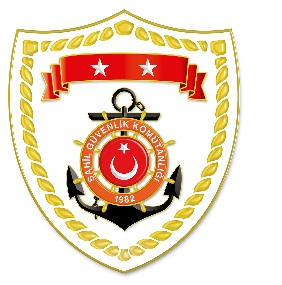 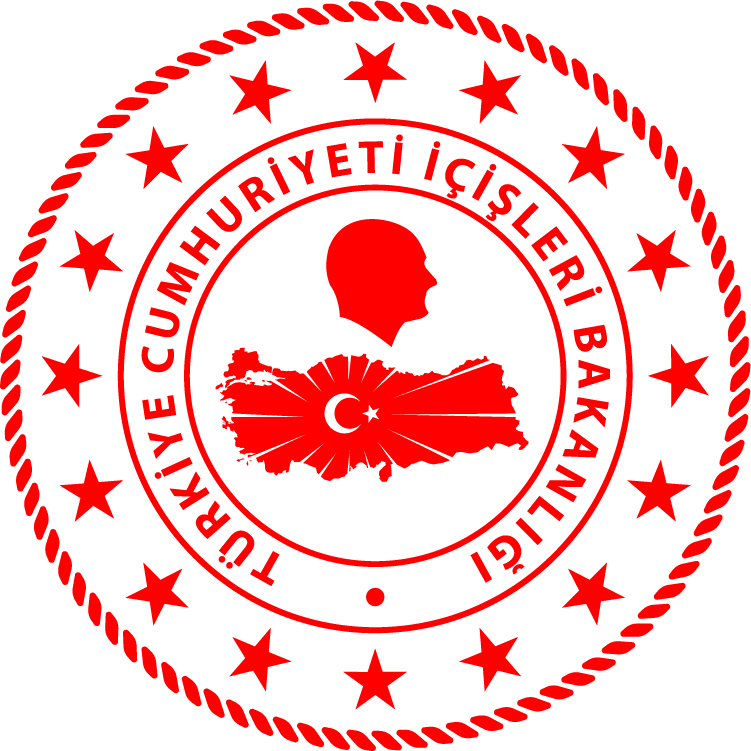 SG Ege Deniz Bölge KomutanlığıPaylaşılan veriler deniz yoluyla yapılan düzensiz göç olayları esnasında tutulan kayıtları içermektedir. Genel istatistiki verilere goc.gov.tr/duzensiz-goc-istatistikler linkinden ulaşılabilir.S.NoTARİHMEVKİ VE SAATDÜZENSİZ GÖÇ VASITASIYAKALANAN TOPLAM DÜZENSİZ GÖÇMEN KAÇAKÇISI/ŞÜPHELİKURTARILAN TOPLAM ŞAHIS SAYISIBEYANLARINA GÖRE KURTARILAN/YAKALANAN
 DÜZENSİZ GÖÇMEN/ŞAHIS UYRUKLARI119 Nisan 2024MUĞLA/Bodrum04.40Lastik Bot3213 Suriye, 12 Mısır, 3 Yemen, 2 Filistin, 1 Güney Afrika, 1 Nijerya (9’u Çocuk)219 Nisan 2024MUĞLA/Datça06.48Fiber KarinalıLastik Bot1 Türkiye99 Afganistan (2’si Çocuk)319 Nisan 2024İZMİR/Seferihisar07.40Lastik Bot2824 Afganistan, 4 Pakistan (10’u Çocuk)